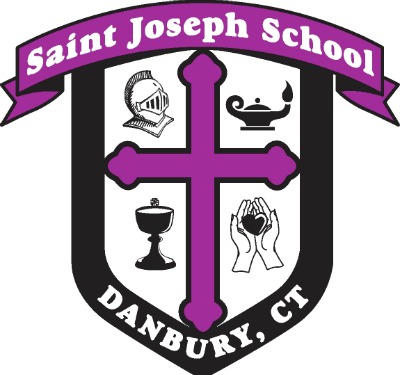 8th Annual Saint Joseph School Golf OutingAt Richter Park June 8th, 2015Schedule of events, Player fees & Sponsorship opportunitiesHole In one Challenge: Win a new car and other great prizes courtesy of Ingersoll Auto.Prizes for lowest score, longest drive and other games to be awarded.GOLF REGISTRATION FORMRegistration Deadline: May 21, 2015 Space is limited.  Although foursomes are encouraged, individual golfers are welcome.  Entries with less than four players may be paired with others.Return your completed order form to:         Golf Committeec/o Saint Joseph School370 Main St. Danbury, CT 06810Questions: Please contact Ed Scirbona, Golf Outing CoChair scirbonae@att.net 203-241-6910Rudy Ianetta, Golf Outing CoChair, riannett@brocade.com 203-470-4698Matt Chila, Golf Outing CoChair, mchila@ctsportsarena.com 203-482-2924    Schedule of Events 11:30 am       Registration  11:30 am	Lunch   1:30 pm	Shotgun Start   6:30 pm       Dinner @ Café on the Green       Player FeesIndividual Golfer:		$200Includes 18 holes of golf, scramble format cartfee, lunch, dinner, snacks, & gifts.Foursome:			$800		Includes 18 holes of golf, scramble format, cartfee, lunch, dinner, snacks & gifts.Early Bird Promotion Book by 5-10-15Individual Golfer:		$275Includes 18 holes of golf, scramble format cartfee,  lunch, dinner, snacks,  gifts & 1 Tee signGolfer & Dinner Guest:	$350Includes 18 holes of golf, scramble format cartfee,  lunch, dinner, snacks & gifts. + 1 Dinner Guest + 1 Tee signFoursome:			$800		Includes 18 holes of golf, scramble format, cart fee, lunch, dinner, snacks, & gifts. + 1 Banner + 1 Tee signSponsorship OpportunitiesFriend of Saint Joseph                  $50Dinner Guest                                 $75Tee Sign                                         $150Banner  (3’x5’)                              $400Displayed at check in & dinnerSilver Foursome                           $1300Foursome + 4 dinner Guests +2 tee signs.Gold Foursome                           $1600Foursome + 4 dinner Guests +4 tee signs + Custom shirts + Golf towelsPlease complete info for all players:#1 Name____________________________Address_________________________________________________________________E-mail _____________________________ #2 Name____________________________Address_________________________________________________________________E-mail _____________________________ #3 Name____________________________Address_________________________________________________________________E-mail _____________________________ #4 Name____________________________Address_________________________________________________________________E-mail______________________________ Sponsorship RegistrationName__________________________________Company_______________________________Address_______________________________________________________________________Phone__________________________________ Email_______________________________________ Friend of SJS                               $50_____ Dinner Guest                                $75_____ Tee Sponsor                                 $150_____ Banner                                          $400_____ Silver Foursome                          $1300_____ Gold Foursome                            $1600Total Remittance_____ Golfers @ $200                  =______________ Sponsorships                      =______________ Dinner Only                       =______________Donations                            =_________TOTAL PAYMENT                    =____________ Check Enclosed___ Paid by Credit CardTo pay by credit card visit e-giving on the schools websitewww.sjsdanbury.org.